 “Año del Bicentenario, de la consolidación de nuestra Independencia, y de la conmemoración de las heroicas batallas de Junín y Ayacucho”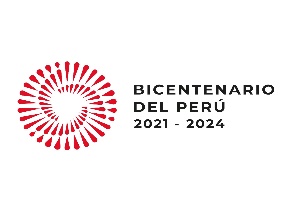 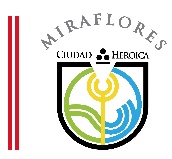 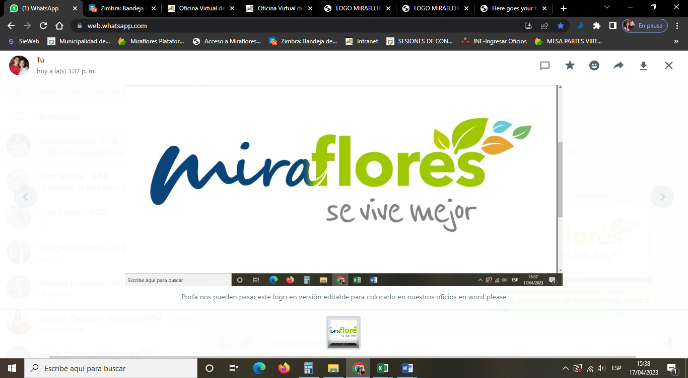 Gerencia Desarrollo HumanoSubgerencia de Salud y Bienestar Social PRESENTACIÓN DE LA SOLICITUD:FECHA DE PRESENTACIÓN:DIRECCIÓN DE CORREO ELECTRÓNICO:NOMBRE COMPLETOS DEL POSTULANTE:LUGAR DE NACIMIENTO:FECHA DE NACIMIENTO:DNI:SEXO:GRADO DE INSTRUCCIÓN:NÚMERO DE CONTACTO:DIRECCIÓN:ESTADO CIVIL:SOLICITUD DE BECA:VECINO MIRAFLORINO:SITUACIÓN ECONÓMICA: EMPLEADO MUNICIPAL:SI TU RESPUESTA EN LA ANTERIOR PREGUNTA FUE SÍ, RESPONDE LAS SIGUIENTES PREGUNTAS:SI TU RESPUESTA EN LA ANTERIOR PREGUNTA FUE SÍ, RESPONDE LAS SIGUIENTES PREGUNTAS:FECHA DE INGRESO:CONDICIÓN LABORAL:CARGO - FUNCIONES:DIRECCIÓN DE DOMICILIO:TELÉFONO:EMAIL:FAMILIAR DIRECTO DE   EMPLEADOR:EDAD:OCUPACIÓN:PARENTESCO CON EMPLEADOR MUNICIPAL:DATOS ADICIONALES